11Centre page for resultsCentre page for results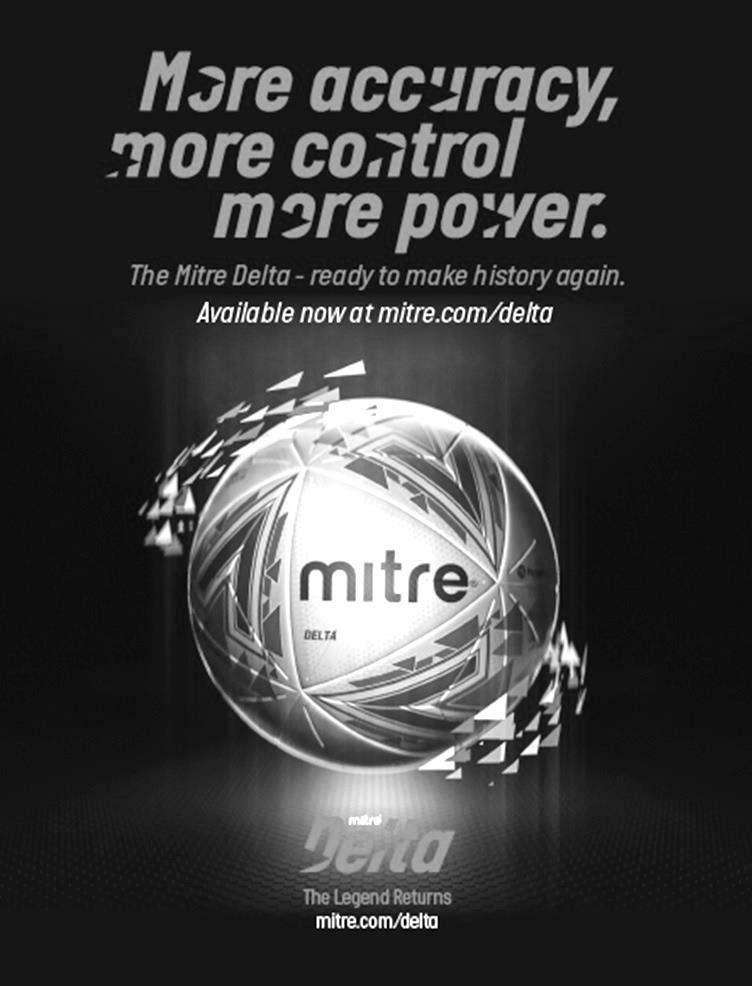 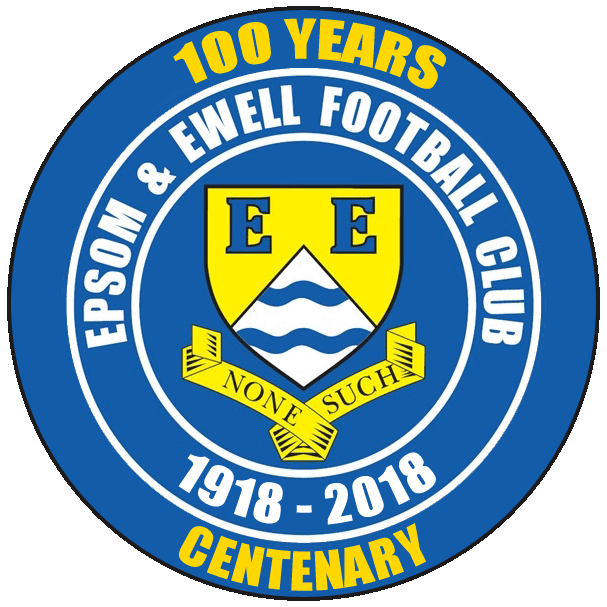  Epsom & Ewell F.C.vKnaphill F.C.Saturday, 24th February 2018  –  3.00 p.m.Good afternoon and welcome to High Road for our League match against Knaphill. We welcome their players, supporters and officials and wish them a safe journey home, as of course we do for our own regular supporters. Apologies for the smaller programme this week, my time has been very limited. We will be back up to a usual size for the next match against CB Hounslow United. This is our first home match for three weeks, although we have a number coming up over the next month. One thing is for certain; if we are to stay up, we’ll need to pick up a number of points right here, hopefully starting today.Our opponents thrashed us 6-2 at Redding Way back in October, but our team has changed somewhat since then with only four players at most from that match remaining as regulars in the squad nowadays. Neil has turned things around in the last month and our club have now upgraded his title to permanent Manager after a successful spell as Caretaker. Although this is a tough match against a team in good form, we are also on a decent run ourselves with just one defeat in the last six league matches.Our last match here was against Sutton Common Rovers and they just had a bit too much for us, winning with a goal in each half. However, we bounced back well with a fine 3-2 win at Hanworth Villa two weeks ago and followed this up with a goalless draw at Abbey Rangers which it’s fair to say was a point gained, as we had to defend for long periods of the game.Following today’s match we have a bit of time off. We have no competitive match next Saturday, although we may arrange a friendly. Please keep checking the website for details. Our next competitive match is the following Tuesday, 6th March when we welcome CB Hounslow United and we follow this with successive home matches against Camberley Town on Saturday 10th, and Balham on Tuesday 13th.Finally, thanks to all of you that have purchased our Centenary merchandise. We still have some remaining for collection, so please come and let Pete Beddoe know and we can pass your purchase out to you. We also have match sponsorships available still, so please help the Salts and sponsor a match or a player. Further details are in the programme.Enjoy the game!RichDon’t forget, you can now follow us on Social Media. Please see the inside cover for addresses. Good afternoon and welcome to High Road for our League match against Knaphill. We welcome their players, supporters and officials and wish them a safe journey home, as of course we do for our own regular supporters. Apologies for the smaller programme this week, my time has been very limited. We will be back up to a usual size for the next match against CB Hounslow United. This is our first home match for three weeks, although we have a number coming up over the next month. One thing is for certain; if we are to stay up, we’ll need to pick up a number of points right here, hopefully starting today.Our opponents thrashed us 6-2 at Redding Way back in October, but our team has changed somewhat since then with only four players at most from that match remaining as regulars in the squad nowadays. Neil has turned things around in the last month and our club have now upgraded his title to permanent Manager after a successful spell as Caretaker. Although this is a tough match against a team in good form, we are also on a decent run ourselves with just one defeat in the last six league matches.Our last match here was against Sutton Common Rovers and they just had a bit too much for us, winning with a goal in each half. However, we bounced back well with a fine 3-2 win at Hanworth Villa two weeks ago and followed this up with a goalless draw at Abbey Rangers which it’s fair to say was a point gained, as we had to defend for long periods of the game.Following today’s match we have a bit of time off. We have no competitive match next Saturday, although we may arrange a friendly. Please keep checking the website for details. Our next competitive match is the following Tuesday, 6th March when we welcome CB Hounslow United and we follow this with successive home matches against Camberley Town on Saturday 10th, and Balham on Tuesday 13th.Finally, thanks to all of you that have purchased our Centenary merchandise. We still have some remaining for collection, so please come and let Pete Beddoe know and we can pass your purchase out to you. We also have match sponsorships available still, so please help the Salts and sponsor a match or a player. Further details are in the programme.Enjoy the game!RichDon’t forget, you can now follow us on Social Media. Please see the inside cover for addresses. Cover photos by Gemma JarmanOur boys celebrate at Hanworth Villa on 10th FebruaryOur Management team, Jimmy Hendry, Jordan Clark and Neil Grant Cover photos by Gemma JarmanOur boys celebrate at Hanworth Villa on 10th FebruaryOur Management team, Jimmy Hendry, Jordan Clark and Neil Grant Cherry Red Records                                          Combined Counties League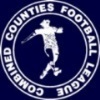 Premier Division Table 2017/18Cherry Red Records                                          Combined Counties LeaguePremier Division Table 2017/18Cherry Red Records                                          Combined Counties LeaguePremier Division Table 2017/18Cherry Red Records                                          Combined Counties LeaguePremier Division Table 2017/18Cherry Red Records                                          Combined Counties LeaguePremier Division Table 2017/18Cherry Red Records                                          Combined Counties LeaguePremier Division Table 2017/18Cherry Red Records                                          Combined Counties LeaguePremier Division Table 2017/18Cherry Red Records                                          Combined Counties LeaguePremier Division Table 2017/18Cherry Red Records                                          Combined Counties LeaguePremier Division Table 2017/18Cherry Red Records                                          Combined Counties LeaguePremier Division Table 2017/18Cherry Red Records                                          Combined Counties LeaguePremier Division Table 2017/18inc Tuesday 21st FebruaryPWDLFAPtsGDHA Westfield2926121072779+8014/40-5 Bedfont Sports312146824867+3424/30-7 Sutton Common Rovers302037623663+260-20-5 Walton & Hersham301866643660+280-224/4 Camberley Town2911153433248+1110/31-1 Knaphill3113810605247+824/22-6 Horley Town2813510465444-82-32-3 CB Hounslow United2812412453740+86/32-4 Spelthorne Sports3211714504940+11-50-0 Guildford City3011712546140-71-37/4 Hanworth Villa3011712526340-111-13-2 Balham241158504238+813/30-4 North Greenford United24978464134+51-217/3 Redhill2910415445234-80-50-3 Abbey Rangers278811384332-51-10-0 Godalming Town308616376130-240-32-1 Chertsey Town298417496428-152-70-1 AFC Hayes257513375126-1428/40-2 Colliers Wood United277416465525-930/32-5 Banstead Athletic276615356624-312/41-1 Farnham Town285716355522-203-00-0 Epsom and Ewell303720278416-57XXLucky Day? – 24th FebruaryPlayed 12 - Won 4 Drawn 2 Lost 6 - For 16 Against 25 - PPG 1.17 - Below AverageOur Club record against today’s opponentPlayed 9 - W 5 D 1 L 3 - F 20 A 16 - PPG 1.78 - GoodOur Largest wins and losses against today’s opponentSaturday 24th September 2016 - W 4-0 - Combined Counties League (H)  Saturday 7th October 2017 - L 2-6 - Combined Counties League (A)   Their Last VisitSaturday 24th September 2016 - W 4-0 - Combined Counties LeagueOur Manager - Neil Grant Good afternoon to all of our supporters and I also welcome Knaphill, their supporters and Management team too. I hope you have a safe journey home.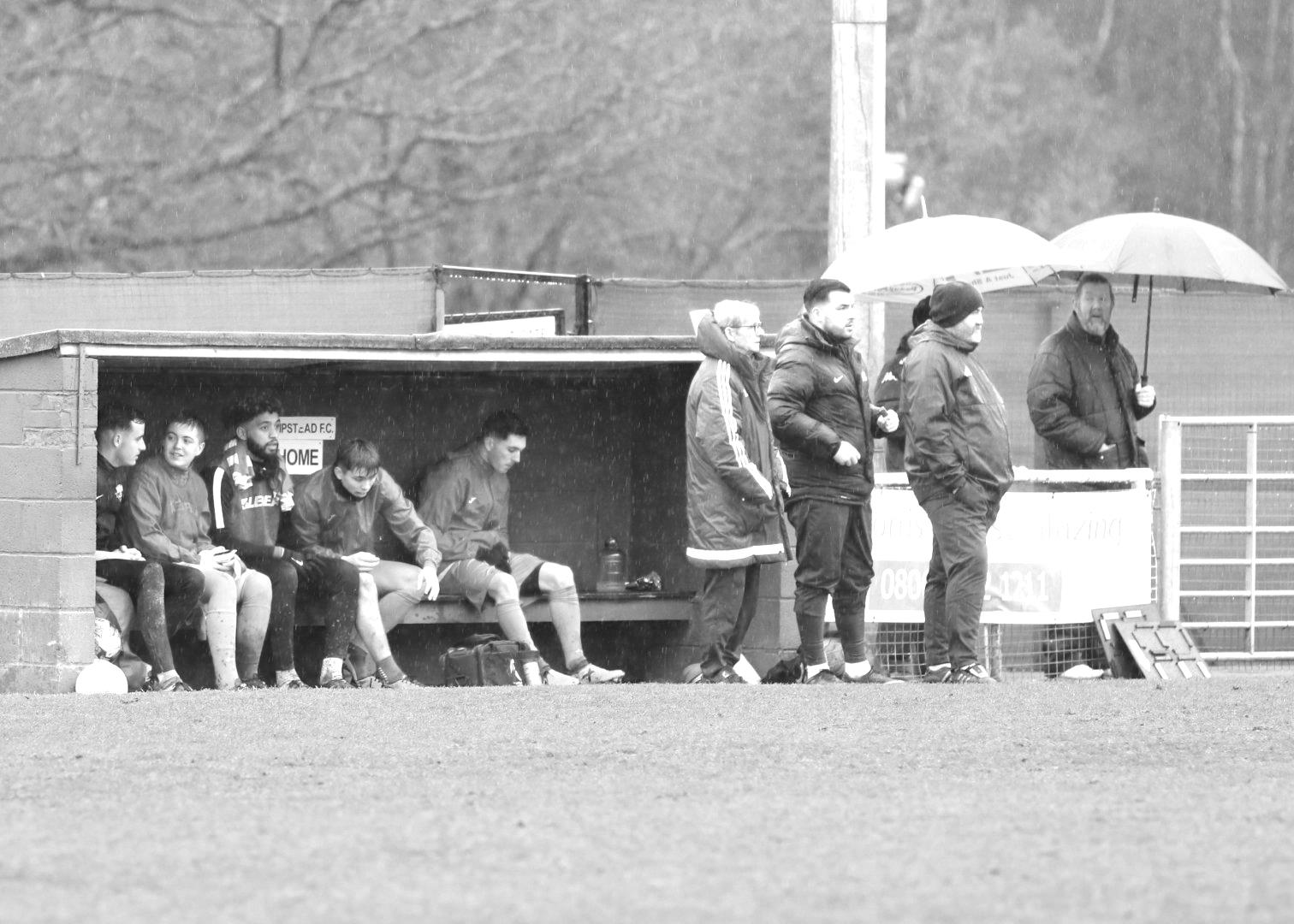 Here are my views on our last two fixtures:I was really pleased with the boys after our 3-2 win at Hanworth Villa. This result had been coming and to finally turn a performance into three points I’m really pleased for all involved within the club.These lads have really taken to our ideas of where we need to be at this current time and today’s attitude throughout the whole squad was really pleasing and that showed on the pitch.I never like to single out individuals but I thought Lloyd Connelly was superb and his work rate rubbed off on everyone else. I’m pleased how our new signings Marlon Pinder, Miguel Anderson and Rory Sellick have settled in and of course for Rory scoring his first goal. We asked the players if they care and they showed they did, with all of them playing a part in the win.Following how the events planned out over the 90 minutes against Abbey Rangers on Saturday, we are pleased with the clean sheet and point gained.Despite a bright start in the opening minutes of the game, hitting the cross bar in our first attack, we failed to build on that and mainly played the remaining 40 minutes in our half.With a slight change in our formation the lads had a much better start in the second half and for 15 minutes we seemed to be edging the possession. The sending off of Josh Caulcrick meant Abbey got back on top with some good possession but when called upon, ever dependable Conor Young produced some fine saves.Overall I’m sure we are the happier of the two sides. The boys didn’t perform to their potential but we kept a clean sheet and gained a point!We train again Tuesday and Thursday and again look for improvements ready for today’s home fixture, which we are under no illusions will be a tough test.If you want to follow Neil on Twitter, he is at: @neil71grantRecent Results and FixturesRecent Results and FixturesRecent Results and FixturesCombined Counties League Cup – Saturday 3rd February 2018Combined Counties League Cup – Saturday 3rd February 2018Combined Counties League Cup – Saturday 3rd February 2018Worcester Park5-2Colliers Wood UnitedCombined Counties League – Saturday 3rd February 2018Combined Counties League – Saturday 3rd February 2018Combined Counties League – Saturday 3rd February 2018Abbey Rangers0-3KnaphillAFC Hayesp-pWalton & HershamBedfont Sports4-8BalhamCB Hounslow United0-1Horley TownChertsey Town1-2Hanworth VillaEpsom & Ewell0-2Sutton Common RoversGodalming Town3-0Banstead AthleticNorth Greenford Unitedp-pCamberley TownRedhill1-0Spelthorne SportsWestfield5-0Guildford CityCombined Counties League Cup – Tuesday 6th February 2018Combined Counties League Cup – Tuesday 6th February 2018Combined Counties League Cup – Tuesday 6th February 2018Godalming Town0-2KnaphillSpelthorne Sports1-3Walton & HershamCombined Counties League – Tuesday 6th February 2018Combined Counties League – Tuesday 6th February 2018Combined Counties League – Tuesday 6th February 2018Banstead Athletic4-5Horley TownCB Hounslow United2-4WestfieldCombined Counties League – Friday 9th February 2018Combined Counties League – Friday 9th February 2018Combined Counties League – Friday 9th February 2018Sutton Common Rovers2-0Colliers Wood UnitedCombined Counties League – Saturday 10th February 2018Combined Counties League – Saturday 10th February 2018Combined Counties League – Saturday 10th February 2018AFC Hayesp-pAbbey RangersBalhamp-pCB Hounslow UnitedCamberley Town3-3Guildford CityChertsey Townp-pFarnham TownHanworth Villa2-3Epsom & EwellHorley Town1-2Bedfont SportsKnaphill3-0Banstead AthleticNorth Greenford Unitedp-pWestfieldSpelthorne Sports2-3Godalming TownWalton & Hersham3-2RedhillCombined Counties League – Tuesday 13th February 2018Combined Counties League – Tuesday 13th February 2018Combined Counties League – Tuesday 13th February 2018Abbey Rangersp-pCamberley TownBanstead Athleticp-pNorth Greenford UnitedRedhillp-pAFC HayesCombined Counties League – Wednesday 14th February 2018Combined Counties League – Wednesday 14th February 2018Combined Counties League – Wednesday 14th February 2018Balhamp-pHorley TownGuildford Cityp-pWalton & HershamCombined Counties League – Saturday 17th February 2018Combined Counties League – Saturday 17th February 2018Combined Counties League – Saturday 17th February 2018Abbey Rangers0-0Epsom & EwellBanstead Athletic1-0Walton & HershamBedfont Sports3-0RedhillCamberley Town3-1Spelthorne SportsCB Hounslow United3-0Hanworth VillaColliers Wood United4-2AFC HayesFarnham Town2-5North Greenford UnitedGodalming Town2-0Horley TownRecent Results and FixturesRecent Results and FixturesRecent Results and FixturesCombined Counties League – Saturday 17th February 2018Combined Counties League – Saturday 17th February 2018Combined Counties League – Saturday 17th February 2018Guildford City1-1Chertsey TownKnaphill1-2BalhamWestfield5-0Sutton Common RoversCombined Counties League – Tuesday 20th February 2018Combined Counties League – Tuesday 20th February 2018Combined Counties League – Tuesday 20th February 2018AFC Hayesp-pChertsey TownBanstead Athleticp-pBedfont SportsFarnham Town1-2Godalming TownNorth Greenford Unitedp-pAbbey RangersRedhillp-pCB Hounslow UnitedSpelthorne Sports2-0KnaphillWestfieldp-pBalhamSurrey Senior Cup QF – Wednesday 21st February 2018Surrey Senior Cup QF – Wednesday 21st February 2018Surrey Senior Cup QF – Wednesday 21st February 2018Colliers Wood United0-6Dorking WanderersCombined Counties League – Saturday 24th February 2018Combined Counties League – Saturday 24th February 2018Combined Counties League – Saturday 24th February 2018AFC HayesVBanstead AthleticBalhamVWalton & HershamBedfont SportsVNorth Greenford UnitedCB Hounslow UnitedVAbbey RangersEpsom & EwellVKnaphillGodalming TownVWestfieldGuildford CityVSutton Common RoversHanworth VillaVFarnham TownHorley TownVCamberley TownRedhillVChertsey TownSpelthorne SportsVColliers Wood UnitedCombined Counties League – Tuesday 27th February 2018Combined Counties League – Tuesday 27th February 2018Combined Counties League – Tuesday 27th February 2018Banstead AthleticVSutton Common RoversNorth Greenford UnitedVHorley TownCombined Counties League – Wednesday 28th February 2018Combined Counties League – Wednesday 28th February 2018Combined Counties League – Wednesday 28th February 2018BalhamVHanworth VillaCombined Counties League – Saturday 3rd March 2018Combined Counties League – Saturday 3rd March 2018Combined Counties League – Saturday 3rd March 2018Abbey RangersVGuildford CityCamberley TownVBanstead AthleticChertsey TownVBalhamFarnham TownVRedhillHanworth VillaVHorley TownKnaphillVCB Hounslow UnitedNorth Greenford UnitedVGodalming TownSutton Common RoversVAFC HayesWestfieldVWalton & HershamCombined Counties League – Tuesday 6th March 2018Combined Counties League – Tuesday 6th March 2018Combined Counties League – Tuesday 6th March 2018AFC HayesVColliers Wood UnitedEpsom & EwellVCB Hounslow UnitedNorth Greenford UnitedVBanstead AthleticCombined Counties League – Saturday 10th March 2018Combined Counties League – Saturday 10th March 2018Combined Counties League – Saturday 10th March 2018Epsom & EwellVCamberley TownFrom behind the goal Epsom & Ewell 0-2 Sutton Common RoversCombined Counties League - Premier Division - Saturday 3rd February 2018Salts battle well but are defeated by former Salts again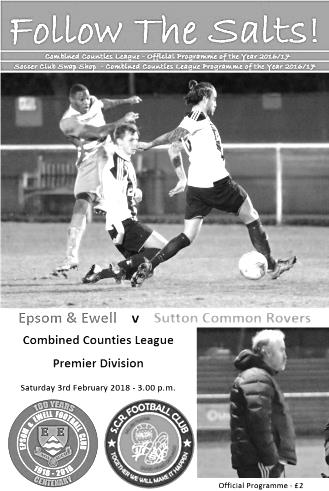 Ok, that title might be stretching a point a little as Sutton Common Rovers have many fine players who were not former Epsom and Ewell teammates. However, in two league meetings against them this season we have conceded seven times, and five of those goals have come from former Salts.Of course our previous league meeting back in August seems like an eternity ago when we took the field with a very weak team and despite a promising first half hour we fell away to a five-nil defeat. That was never going to happen at High Road in the return as we are made of sterner stuff these days and we gave our opponents a tough battle from start to finish.We had arguably our strongest team out of the season yesterday and this included new boy Miguel Anderson who made his debut. At the back we were unchanged for the third straight match while up front Kyen Nicholas passed a late fitness test and worked hard for an hour, despite clearly not being at 100%. He will be a right handful when he is!The early chances were mostly in the visitors favour. As early as the fourth minute a clever through ball from Matt Tanton found Daryl Cooper-Smith but his shot from an admittedly wide position was off target. As Salts fans will remember Cooper-Smith scoring a second half hat trick against us back in August, this was a concerning sight, but fortunately he would have a rare off day by his high standards. In the eleventh minute he got through on goal again but Conor Young made a superb block of his shot and was then able to fall on the loose ball to save the day. A few minutes later the dangerous Marvin Roberts produced a deep left wing cross that was met by a volley at the far post, although fortunately the ball went across goal where Alex McKay was able to clear the danger. Although those opportunities fell to the visitors, we were having an equal amount of possession during this period and nearly took the lead ourselves when Rory Sellick set up Marlon Pinder down the right wing, from where he delivered a peach of a cross onto the head of Nicholas who headed it downwards but not quite firmly enough and the ball missed Michael Eacott's far post by inches.We nearly paid for that miss in the 24th minute when another far post cross was met by another strike at goal but Young was well positioned to keep the ball out. Back we went up the other end and Nicholas got a powerful strike on goal from just inside the box which Eacott parried to a safe area, but the ball was not cleared and as we fed it in again the ball hit a defender and looped up. Eacott's punch under pressure was a poor one and the ball fell to Scott Murphy on the edge of the area but with only a defender on the line to beat, he scuffed his shot at goal and it was cleared off the line by a defender.Within minutes the visitors were attacking again and a right wing cross was perfectly positioned for Cooper-Smith who was in acres of space, but we had a lucky escape as he directed his header just wide of the post from 10 yards out. The match continued to switch from end to end and a great crossfield ball from McKay found Pinder again and his low ball in was reached by Nicholas, but he was at full stretch and couldn't quite get his shot on target. Of course it wouldn't be a local derby between these two teams without an incident or two and both Reisse Griffin and SCR's Matt Ferdinando went into the book before the half had ended for poor tackles. The surface was cutting up quite badly but both teams continued to play some nice football. Endrit Dobraj was on target with a free kick awarded for Ferdinando's lunge but Eacott was well behind it and just when it looked as though all the attacks would count for nothing the visitors pinched the lead in the 45th minute when Cooper-Smith's effort hit the bar from a right wing cross but Ferdinando was following up to head the ball in from close range. This was a little harsh on our boys as on another day the ball could have gone anywhere off the bar, but teams at the top tend to pinch goals that those at the bottom don't. Unfortunately in the 56th minute the lead was extended after a foul by Griffin when a free kick was whipped in and met with a superb first time half volley by Asa Rixon-Nicholls that flew in off the bar from just inside the area, giving Young no chance whatsoever. Cooper-Smith then tried a cheeky effort that caught Young off his line from thirty yards but rested on the top of our net. We were properly up against it now, although we kept fighting and some nice interplay between Pinder and Sellick set Nicholas up for a shot which Eacott was out to save bravely, earning a kick for his troubles before Cooper-Smith struck a powerful shot just inches over our crossbar. We made a couple of changes at this point, and were about to make a third with Lloyd Connelly waiting to come on but before he had the chance, Griffin was a little late on a defender and became the first recipient of a red card this season after picking up a second yellow card. So, instead of Connelly, Noah Stew-Lewis came on in Griffin's position for the tiring Anderson and we just had time to create our best chance of the match as the dangerous Pinder did superbly on the left before flicking the ball across goal with his right foot to the unmarked Ben Dyson, but from eight yards out his header at goal lacked real power and was headed away by a defender.Ultimately, you could say that the visitors had two goals while we had two cleared off the line, but football is never quite so simplistic as that. The visitors deserved their victory over the ninety minutes and kept us a little more at arm’s length once they had the one goal lead and they will clearly feature in the important second place battle this year. For our boys, this was another good learning experience and one thing I learned today is that we are now able to compete with everyone in this league and points could now come from any of our remaining fixtures. Results elsewhere didn't really help us and the gap at the bottom is wider than before the kick off, but we look more likely than ever to start closing the gap above us and it could prove to be a very exciting end to the season for Salts fans even though this one didn't go our way today.Epsom and Ewell: Conor Young, Endrit Dobraj, Reisse Griffin, Adam Heagney, Alex McKay (c), Ashley Thompson, Marlon Pinder, Scott Murphy, Kyen Nicholas, Rory Sellick, Miguel AndersonSubs: Ben Dyson for Nicholas (65), Liam Roberts for Murphy (67), Noah Stew-Lewis for Anderson (79)From behind the goal Hanworth Villa 2-3 Epsom & EwellCombined Counties League - Premier Division - Saturday 10th February 2018Report by Steve and Sam DykeOn another Saturday that was the worst weather day of the week, the Salts produced an excellent performance and a much needed win at Rectory Meadow.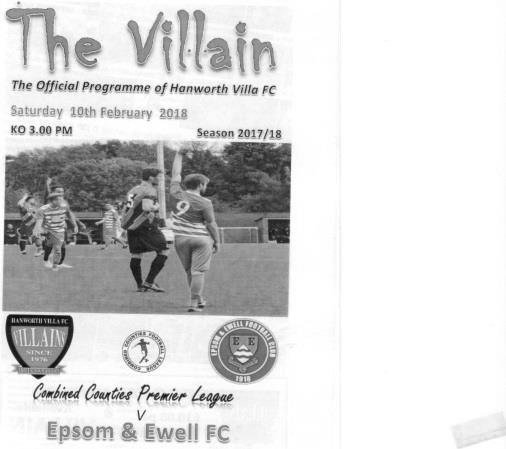 After a first minute shot and corner most of the first half action was fairly attritional with few chances either way. The main talking point being a penalty being given to Hanworth as Alex McKay was harshly judged to have handled the ball whilst blocking a shot from close range. How it could have been intentional I don't know. Justice was served when Conor Young saved the penalty to his right hand side.Epsom were displaying their recent improved defensive side but not really creating very much in the first 45. The away fans were sent in for their cup of tea in good spirits in the final minute of the half by a series of committed attempts at closing down the ball by the hardworking Lloyd Connelly.I'm not sure what was said in the dressing room at half time but it worked. The Salts came out and created chance after chance. First in 47 Miguel Anderson got away down the wing and crossed for Marlon Pinder to scoop over. Then 2 minutes later Pinder got away down the left flank and picked out Rory Sellick in the box who slotted home his first goal for the club.Following this there were chances either way with Hanworth putting in a couple of dangerous crosses and Pinder in particular influential on either wing .That it was a good day for Neil Grant and his bench team was confirmed in the 67th minute. Ben Dyson was brought on for Miguel Anderson at a break for an Epsom free kick. Lloyd Connelly ran free in midfield from the restart, found Pinder on the edge of the box who beat his man and put a diagonal ball to the far post where it was finished by Dyson with his first touch.There were further chances for the Salts to make the game really comfortable and they will have been disappointed to have let in a goal when failing to deal with a long ball upfield. Neil Grant's magic touch reasserted itself with his next substitution on 88 minutes Kyen Nicholas replaced Marlon Pinder and he scored with his first involvement taking the ball past his defender to finish confidently.3-1 then with little time to go. I was still nervous as we have a history of letting in goals in stoppage time at the Ranch, although Levi King's second goal in the final minute of stoppage time following a one two on the edge of the box was a mere consolation.This was an excellent afternoon for the team and management and whilst we still need a series of wins to rise from the bottom of the table, this performance gives hope that this can be done, and that other teams at the bottom will soon feel us breathing down their necks.Epsom and Ewell: Conor Young, Endrit Dobraj, Noah Stew -Lewis, Adam Heagney, Alex McKay, Ashley Thompson, Marlon Pinder, Scott Murphy, Lloyd Connelly, Rory Sellick, Miguel AndersonSubs: Ben Dyson for Anderson (67), Kyen Nicholas for Pinder (87), Shaun Masterson for Connelly (92)Combined Counties League Premier Division Opponents All-time RecordsCombined Counties League Premier Division Opponents All-time RecordsCombined Counties League Premier Division Opponents All-time RecordsCombined Counties League Premier Division Opponents All-time RecordsCombined Counties League Premier Division Opponents All-time RecordsCombined Counties League Premier Division Opponents All-time RecordsCombined Counties League Premier Division Opponents All-time RecordsCombined Counties League Premier Division Opponents All-time RecordsCombined Counties League Premier Division Opponents All-time RecordsCombined Counties League Premier Division Opponents All-time RecordsCombined Counties League Premier Division Opponents All-time Recordsinc Saturday 17th FebruaryPWDLFAPPGGDBestWinWorstLoss Horley Town32215671372.13+346-01-3 Banstead Athletic38237862382.00+245-00-4 Sutton Common Rovers*1593330212.00+94-00-5 Spelthorne Sports*953116112.00+56-21-5 Godalming Town3201452.00-12-10-3 Bedfont Sports1272321191.92+25-10-7 Colliers Wood United24142847391.83+84-00-5 Abbey Rangers63211251.83+77-12-3 Farnham Town1794430251.82+53-01-4 Guildford City19111736251.79+115-11-5 Knaphill951320161.78+44-02-6 Westfield22123743411.77+26-10-5 Hanworth Villa1995542301.68+125-01-4 Walton & Hersham532511171051011.62+48-01-9 Camberley Town**913823291591261.52+339-10-4 Redhill351421963771.26-147-22-8 Chertsey Town511952777951.22-183-00-7 North Greenford United1342719241.08-53-01-4 AFC Hayes 1123618200.82-27-00-3 CB Hounslow United41036110.75-52-01-5 Balham1001040.00-4x0-4* includes one loss on penalties v Spelthorne and one win on penalties v Sutton Common Rovers* includes one loss on penalties v Spelthorne and one win on penalties v Sutton Common Rovers* includes one loss on penalties v Spelthorne and one win on penalties v Sutton Common Rovers* includes one loss on penalties v Spelthorne and one win on penalties v Sutton Common Rovers* includes one loss on penalties v Spelthorne and one win on penalties v Sutton Common Rovers* includes one loss on penalties v Spelthorne and one win on penalties v Sutton Common Rovers* includes one loss on penalties v Spelthorne and one win on penalties v Sutton Common Rovers* includes one loss on penalties v Spelthorne and one win on penalties v Sutton Common Rovers* includes one loss on penalties v Spelthorne and one win on penalties v Sutton Common Rovers* includes one loss on penalties v Spelthorne and one win on penalties v Sutton Common Rovers* includes one loss on penalties v Spelthorne and one win on penalties v Sutton Common Rovers** includes one abandoned match v Camberley ** includes one abandoned match v Camberley ** includes one abandoned match v Camberley ** includes one abandoned match v Camberley ** includes one abandoned match v Camberley ** includes one abandoned match v Camberley ** includes one abandoned match v Camberley ** includes one abandoned match v Camberley ** includes one abandoned match v Camberley ** includes one abandoned match v Camberley ** includes one abandoned match v Camberley Club Records   -   24th FebruaryClub Records   -   24th FebruaryClub Records   -   24th FebruaryClub Records   -   24th FebruaryClub Records   -   24th FebruaryClub Records   -   24th FebruaryClub Records   -   24th FebruaryDateDayCompetitionOpponentsScorers24/02/34SatLondon LeagueHLeavesden1-5W.Challis24/02/51SatCorinthian LeagueAMaidenhead United2-4B.Musto, E.Watkins24/02/62SatCorinthian LeagueHChesham United0-124/02/68SatAthenian League 2AHerne Bay2-1J.Eales, J.McNaught24/02/73SatAthenian League 2AAddlestone0-324/02/79SatIsthmian League 1HMaidenhead United1-0G.Archer24/02/86MonIsthmian League Premier DivisionABognor Regis Town1-1R.Lewis24/02/90SatIsthmian League 2sHFlackwell Heath2-2N.Robson, C.Hadingham24/02/98TueIsthmian League 3HCorinthian Casuals0-124/02/01SatIsthmian League 3AHertford Town3-2M.Freeborough, B.Forey, R.Sell24/02/09TueSurrey Senior Cup QFH Corinthian Casuals2-1+D.Marvell (2)24/02/15TueCombined Counties League Cup QFHCamberley Town2-4K.Hough, M.FarrellHistorical DecadesHistorical DecadesHistorical DecadesHistorical DecadesHistorical DecadesHistorical DecadesHistorical Decades  90 years ago – Epsom Town F.C.  90 years ago – Epsom Town F.C.  90 years ago – Epsom Town F.C.  90 years ago – Epsom Town F.C.  90 years ago – Epsom Town F.C.  90 years ago – Epsom Town F.C.  90 years ago – Epsom Town F.C.25/02/28SatLondon LeagueHTooting Town2-1H.Westlake (pen), R.Marlow  80 years ago – Epsom F.C.  80 years ago – Epsom F.C.  80 years ago – Epsom F.C.  80 years ago – Epsom F.C.  80 years ago – Epsom F.C.  80 years ago – Epsom F.C.  80 years ago – Epsom F.C.26/02/38SatLondon LeagueAFinchley0-5  70 years ago – Epsom F.C.  70 years ago – Epsom F.C.  70 years ago – Epsom F.C.  70 years ago – Epsom F.C.  70 years ago – Epsom F.C.  70 years ago – Epsom F.C.  70 years ago – Epsom F.C.21/02/48SatLondon LeagueALeavesden2-3B.Peacock, J.Stackhouse  60 years ago – Epsom F.C.  60 years ago – Epsom F.C.  60 years ago – Epsom F.C.  60 years ago – Epsom F.C.  60 years ago – Epsom F.C.  60 years ago – Epsom F.C.  60 years ago – Epsom F.C.22/02/58SatCorinthian LeagueAUxbridge6-1J.Weaving (2), D.Hermitage (2), P.Freeman, V.Frost  50 years ago – Epsom & Ewell F.C.  50 years ago – Epsom & Ewell F.C.  50 years ago – Epsom & Ewell F.C.  50 years ago – Epsom & Ewell F.C.  50 years ago – Epsom & Ewell F.C.  50 years ago – Epsom & Ewell F.C.  50 years ago – Epsom & Ewell F.C.24/02/68SatAthenian League 2AHerne Bay2-1J.Eales, J.McNaught  40 years ago – Epsom & Ewell F.C.  40 years ago – Epsom & Ewell F.C.  40 years ago – Epsom & Ewell F.C.  40 years ago – Epsom & Ewell F.C.  40 years ago – Epsom & Ewell F.C.  40 years ago – Epsom & Ewell F.C.  40 years ago – Epsom & Ewell F.C.25/02/78SatIsthmian League 2HEpping Town4-1T.Tuite (3), T.Coombe  30 years ago – Epsom & Ewell F.C.  30 years ago – Epsom & Ewell F.C.  30 years ago – Epsom & Ewell F.C.  30 years ago – Epsom & Ewell F.C.  30 years ago – Epsom & Ewell F.C.  30 years ago – Epsom & Ewell F.C.  30 years ago – Epsom & Ewell F.C.23/02/88TueIsthmian League 2sAWhyteleafe1-2S.Flack25/02/88ThurLondon Senior Cup 2AHampton0-3  20 years ago – Epsom & Ewell F.C.  20 years ago – Epsom & Ewell F.C.  20 years ago – Epsom & Ewell F.C.  20 years ago – Epsom & Ewell F.C.  20 years ago – Epsom & Ewell F.C.  20 years ago – Epsom & Ewell F.C.  20 years ago – Epsom & Ewell F.C.24/02/98TueIsthmian League 3HCorinthian Casuals0-1  10 years ago – Epsom & Ewell F.C.  10 years ago – Epsom & Ewell F.C.  10 years ago – Epsom & Ewell F.C.  10 years ago – Epsom & Ewell F.C.  10 years ago – Epsom & Ewell F.C.  10 years ago – Epsom & Ewell F.C.  10 years ago – Epsom & Ewell F.C.23/02/08SatCombined Counties Premier DivisionAMerstham1-1K.HoughHistory Corner – 24th February90 years ago this week we continued our push for the London League title as we hosted Tooting Town at West Street and defeated them 2-1 thanks to a penalty from Harry Westlake and a goal from regular threat Reg Marlow. (see programme right) 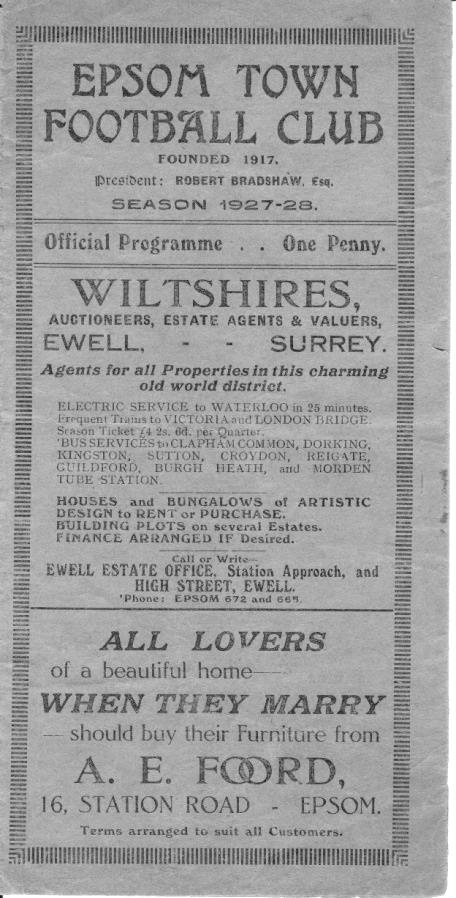 For those who were not aware, Tooting Town were forerunners of the present Tooting & Mitcham United and would merge with Mitcham Wanderers in 1932 to form the club we know today, playing at the Town’s ground at Sandy Lane, while the Wanderers had played at Streatham Road; a venue that would be built on before the start of World War Two in 1939.80 years ago this week we were hammered 5-0 at Finchley in a London League match. This was no disgrace as they were a very strong team and the two clubs would have many pre-war battles. The strange part was that we had beaten Finchley 6-1 at West Street just seven days earlier, and in fact, this defeat was our first of the League season! Not bad for February, but still we’d have to settle for runners up again for what would be the fourth of five occasions in the 1930s, this time behind a young Eton Manor side.70 years ago this week we were defeated 3-2 at Leavesden in a London League match, but this really doesn’t tell the story at all! We arrived at the snow covered ground with just eight registered players, as five had missed the coach, probably expecting the match to be off, but our Secretary Harry Hawke cleverly signed on three others from the crowd; W.Dean, J.Goldsack and G.Lines! The latter pair were just 16, while Dean was 42 and was a well-known pre-war Leavesden player. In terrible conditions we trailed twice but Bill Peacock and then Jack Stackhouse scored equalisers (the latter from the half way line!) to give us a hope of securing a draw. We then “scored” again, and the referee allowed the goal at first before ruling it out after consultation. Insult was then added to injury as Leavesden went down the other end and scored a last minute winner! It was the only London League match played that on that horrible day.   40 years ago this week Tommy Tuite scored a hat trick as we beat Epping Town 4-1 at West Street. We were closing in on the Isthmian League Division Two title in our first season as members of the league, much as had happened exactly fifty years previously with the London League and won this match comfortably against our former Athenian League rivals. Tony Coombe scored the other goal on the day and we would go up while for Epping, they would fold shortly afterwards, although their Stonards Hill ground still hosts football to this day.9 years ago today our Surrey Senior Cup run continued thanks to a 120th minute winner from Dale Marvell. We had already beaten Horley Town, Sutton United, famously on their own patch and then Redhill to reach the Quarter Final, but this 2-1 win in extra time over Corinthian Casuals earned us our first Semi-Final berth since 1989. Eventually Ashford Town (Mx) ended the run 4-1 and went on to win the trophy for the first time that year. First Eleven Appearances 2017/18  -  (max 36)First Eleven Appearances 2017/18  -  (max 36)First Eleven Appearances 2017/18  -  (max 36)First Eleven Appearances 2017/18  -  (max 36)First Eleven Appearances 2017/18  -  (max 36)First Eleven Appearances 2017/18  -  (max 36)First Eleven Appearances 2017/18  -  (max 36)First Eleven Appearances 2017/18  -  (max 36)First Eleven Appearances 2017/18  -  (max 36)First Eleven Appearances 2017/18  -  (max 36)NameDebut2017/182017/182017/182017/18Career TotalsCareer TotalsCareer TotalsCareer TotalsNameDebutAppSubTotGoalsAppSubTotGoals AJAYI Tayo*06/08/201734713471 ANDERSON Miguel03/02/201830303030 BROOKS Jordan*06/08/201730303030 BURROWES Joshua*02/12/201711201120 CASTELL Cristian*06/08/201724602460 CAULCRICK Joshua17/02/201801100110 CLARK Jordan17/02/201801100110 CONNELLY Lloyd14/10/2017193222193222 DEWAR Ali29/10/2011123056429810 DOBRAJ Endrit18/11/20179312093120 DYSON Ben12/08/2017229312229312 FRANKLIN Ben03/03/201531404150 GRAHAM Bentley*09/02/20163030201213 GRANDISON Kane11/11/201771807180 GRIFFIN Reisse08/08/201522022195131087 HARLAND-GODDARD Tom*06/08/201711201120 HARRIS Colin*04/08/20129090340340 HATFIELD Jamie*11/11/200691100258142726 HAYWARD Ben*07/03/200751602482927718 HEAGNEY Adam16/08/20162122305811691 HENDRY Rob08/08/2015161175842310728 HOUGH Kyle*14/08/200710212634321364207 JASPER Joe*11/11/201701100110 JEANNOEL Germaine02/12/201724612461 KENNEDY Calum18/11/201721302130 LAW Franky*06/08/201730303030 LOFTUS-CHEEK Joe*06/08/2017103132103132 MARKS Samuel*06/01/201812301230 MARVELL Dale*15/01/20001721902865133786 MASTERSON Shaun25/11/201723502350 MCKAY Alex20/12/20082212311533819113 MULLINGS Corey23/12/201702200220 MURPHY George19/03/20132020707773 MURPHY Scott20/01/2007230231352371 MYERS Antony23/12/2006101076331099 NICHOLAS Kyen13/01/201861736173 NWACHUKWU Jason*01/10/2016941322620463 O'BRIEN Louis*28/08/201713401340 PINDER Marlon13/01/201850515051 ROBERTS Liam12/08/2017179264179264 ROBINSON Sam*22/10/201150506667214 ROSE Daniel*25/10/2016142161167231 SAMPAT Mohammed*23/12/201730303030 SELLICK Rory27/01/201840414041 SMITH Andy*25/08/201720202020 SMITH Taryn28/10/20177310073100 STEW-LEWIS Noah09/12/201762806280 THOMPSON Ashley21/08/2017251263251263 THOMSON David*02/09/201722402240 TURPIE Ali31/03/20161010121130 WHITE Sean02/08/20141472122020405 YOUNG Conor07/03/2015210210220220* Player has left the club* Player has left the club* Player has left the club* Player has left the club* Player has left the club* Player has left the club* Player has left the club* Player has left the club* Player has left the club* Player has left the clubBuildbase F.A. VaseBuildbase F.A. VaseBuildbase F.A. VaseFifth Round – 3rd FebruaryFifth Round – 3rd FebruaryFifth Round – 3rd FebruaryWolverhampton SC3-4Leighton TownThatcham Town2-1Bromsgrove SportingMarske United2-0Bradford TownColeshill Town2-4+Bracknell Town1874 Northwich1-0Chichester CityStockton Town3-0Stourport SwiftsWindsor2-0Hamble ClubMelksham Town2-1Tring AthleticQuarter-Finals – 24th FebruaryQuarter-Finals – 24th FebruaryQuarter-Finals – 24th FebruaryBracknell TownVMarske UnitedMelksham TownVThatcham TownStockton TownVWindsorLeighton TownV1874 NorthwichCombined Counties League CupCombined Counties League CupCombined Counties League CupQuarter-FinalsQuarter-FinalsQuarter-FinalsGodalming Town0-2KnaphillSpelthorne Sports1-3Walton & HershamSutton Common Rovers2-1CobhamWorcester Park5-2Colliers Wood UnitedSemi-FinalsSemi-FinalsSemi-FinalsWorcester Park24/3Sutton Common RoversWalton & Hersham20/3KnaphillSurrey Senior CupSurrey Senior CupSurrey Senior CupSecond RoundSecond RoundSecond RoundLeatherhead2-0KingstonianEpsom & Ewell0-5MersthamFarnham Town0-3Met PoliceWestfield2-3Colliers Wood UnitedSpelthorne Sports0-4South ParkSutton United7-1MoleseyChipstead3-2Tooting & Mitcham UnitedDorking Wanderers2-1Carshalton AthleticQuarter FinalsQuarter FinalsQuarter FinalsMet PoliceVLeatherheadColliers Wood United0-6Dorking WanderersSutton United27/2MersthamChipstead28/2South ParkMatch and Ball Sponsorships – 2017/18Match and Ball Sponsorships – 2017/18Match and Ball Sponsorships – 2017/18Match and Ball Sponsorships – 2017/18OpponentDateMatch SponsorBall SponsorBanstead Athletic (FAC)06/08/17Club President - Stella LamontClub President - Stella LamontChertsey Town15/08/17EEFC Management CommitteeEEFC Management CommitteeRedhill02/09/17Building Shop LtdBuilding Shop LtdSpelthorne Sports09/09/17In memory of Betty DykeIn memory of Betty DykeHorley Town12/09/17Alex McKay (Senior)Alex McKay (Senior)Hanworth Villa23/09/17Jack JarmanJack JarmanNorth Greenford United28/10/17Marvin and Kathy HoughMarvin and Kathy HoughFarnham Town14/11/17In memory of Dave and Lizzie Marshall In memory of Dave and Lizzie Marshall Godalming Town21/11/17Building Shop LtdBuilding Shop LtdGuildford City02/12/17John BonnerJohn BonnerWalton & Hersham30/12/17Jeff and Arnold PyeJeff and Arnold PyeMerstham (SSC)16/01/18Paul MerrittPaul MerrittAbbey Rangers23/01/18Pete Beddoe’s grandchildren George, Joseph, Ezara & InayaPete Beddoe’s grandchildren George, Joseph, Ezara & InayaSutton Common Rovers03/02/18David EllinsDavid EllinsKnaphill24/02/18Jack JarmanJack JarmanCB Hounslow United06/03/18Camberley Town10/03/18Balham13/03/18Bedfont Sports24/03/18Colliers Wood United30/03/18Banstead Athletic02/04/18Nathan Lambert – 10 years old today!Nathan Lambert – 10 years old today!Westfield14/04/18AFC Hayes28/04/18Club President - Stella LamontClub President - Stella LamontMatch sponsorship costs just £60.00!Sponsorship includes: Admission, programmes and hospitality for three people.A full page advert in the programme and mascot for the day (if required).Also, you get to choose the player of the match, who will receive a prizeIf you are interested, just speak to a Committee Member, or drop me an email at: richard.c.lambert@gmail.comMatch sponsorship costs just £60.00!Sponsorship includes: Admission, programmes and hospitality for three people.A full page advert in the programme and mascot for the day (if required).Also, you get to choose the player of the match, who will receive a prizeIf you are interested, just speak to a Committee Member, or drop me an email at: richard.c.lambert@gmail.comMatch sponsorship costs just £60.00!Sponsorship includes: Admission, programmes and hospitality for three people.A full page advert in the programme and mascot for the day (if required).Also, you get to choose the player of the match, who will receive a prizeIf you are interested, just speak to a Committee Member, or drop me an email at: richard.c.lambert@gmail.comMatch sponsorship costs just £60.00!Sponsorship includes: Admission, programmes and hospitality for three people.A full page advert in the programme and mascot for the day (if required).Also, you get to choose the player of the match, who will receive a prizeIf you are interested, just speak to a Committee Member, or drop me an email at: richard.c.lambert@gmail.comKnaphill F.C.  – HistoryKnaphill Football Club began its life in 1924 at Waterer's Park in Knaphill Woking Surrey Waterer's Park was left to Woking Urban District Council in 1924 by Mr Anthony Waterer of Knaphill Nursery. The Recreation Ground was originally part of the nursery called 'Blue Gates Field' and the park was laid out by Woking Council between 1924 and 1928. Very little is known about the club history between 1924 and 1980, although it is known that the original team colours were red and white. Knaphill are also listed as winners of the Surrey Intermediate League for 1935–36.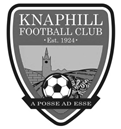 1980sIn 1980 Knaphill were represented in the Old Woking and District League (now Guildford and Woking Alliance League) in Division 3 under Manager and now Life President, Dave Holloway. Dave helped the club to achieve promotion that took them from Division 3 through to the Surrey County Intermediate League (Western). He subsequently left Knaphill to take over Conference side Woking's reserve and youth teams. In 1984 Andy Wescott took over as 1st team manager at Knaphill. Andy successfully took the Club from Division 3 to the Premier Division, at the same time Clive Howes was running the Reserve Team, who also won promotion from Division 3 to the Reserves Premier Division. Geoff Poulton then took over the running of the Reserve Team from Clive Howes.1990sMick Garbutt became the Manager of Knaphill in 1990, with Paul Bambini running the Reserve Team. Mick Garbutt left the Club in 1994 to join up with Colin Lippiatt and Geoff Chapple at Woking FC, and going on to enjoy that club's most successful years in the FA Cup and with top 5 finishes in the Football Conference. After this time the club went into decline and started to struggle for players for both the First and Reserve teams. The decision was taken by the then Senior Secretary, Sean Carrigy, to approach local team Heathlands FC, who were playing in the Guildford and Woking Alliance League. Heathlands found themselves struggling for facilities, but not players; this gave the two teams the opportunity to amalgamate for the benefit of both.The 1995–96 season saw the arrival of Greg Anderson as head coach, with Sean Carrigy running the Reserve Team. In 1996 current Chairman, David Freeman took over from Greg and remained First Team Manager until 2007, when he stepped down to Assistant Manager.2000sThe 2002–03 season saw the arrival of two new personnel to take charge, with Mick Garbutt returning to take charge of the First Team and Frank Walters in charge of theReserves. Garbutt was replaced as First Team Manager when Paul Bailey took over midway through the season. Carl Barker was now in his second spell as Manager of the Reserves with Danny James as Reserve Team Coach and David Freeman as First Team Coach. The 2004–05 season brought about further changes at team management level. The club also moved into their new ground at Brookwood Country Park, now known as Redding Way. The ground was a purpose built facility supplied by the developers of the Brookwood Manor housing development and owned by Woking Borough Council. In 2005–06 with the first team now firmly established at its new ground at Redding Way, the 'A' Team now reverted to Waterer's Park upon refurbishment of the pavilion. David Freeman remained in charge for the 2005–06 campaign and appointed Bob Pritchard, former professional with Bristol City and Chertsey Town manager as First Team Coach. It was a particularly successful season for Knaphill FC, winning the Surrey County Intermediate League (Western) Division One title on the last day of the season against nearest rivals Virginia Water and gaining promotion to the Premier Division.The 2006–07 season continued with David Freeman in charge of the First Team and Paul Bailey re-appointed as Reserve Team Manager. The First Team claimed back to back titles by winning the Surrey County Intermediate League (Western) Premier Division Championship which resulted in achieving promotion to the Combined Counties Football League, and the start of the most successful period in the club’s history.With the club entering a new era for season 2007–08, David Freeman, Bob Pritchard and Mick Garbutt remained in charge of 1st Team affairs; the club appointed former Ockham FC Manager Steve Hutton as Reserve Team Manager and Paul Bailey took charge of the ‘A’ Team.A merger with Knaphill Wanderers new Chairman and club sponsor through his Miles Estate Agents company, Nick Croshaw, along with Kevin Barkham brought together Knaphill FC & Knaphill Wanderers FC, the junior club providing football for boys and girls of all ages and abilities under the umbrella of Knaphill F.C. At the same time plans were introduced to provide floodlights, a stand and a raft of further improvements to the ground at Redding Way to comply with the FA's Ground Grading requirements for a club at Level 6 on the Non-League Pyramid. The club received the 1st Division Programme of the Year and Secretary of the Year (Bryan Freeman) awards from the Combined Counties League at the end of Knaphill FC's first season in senior football with the club finished a creditable 7th in the final league table. One of the first pre-season signings was experienced player/coach Ian Savage. Ian's presence at the club attracted a great number of high ability players from both local teams and higher leagues. This led to the club obtaining one of the most experienced squads Knaphill have had in their history. The addition of Graham Pope and Iain MacLean to run the Reserve Team was the final piece of the jigsaw, however both Graham and Ian left the club in November due to personal reasons and the Reserves side was taken over by Adie Wilson and Lee Cook. With a reduction in League games in Division One from 38 to 34 in 2007–08, Knaphill FC entered two new Cup competitions. The Anagram Trophy and the Southern Combination Cup, both of which saw early exits. However the team kept a high profile in the league, staying in the top half of the table all season. They came close to becoming Champions that season as a win in the last game to be played would have crowned them Champions. With a tightly bunched set of teams in the top six, Knaphill travelled to Farleigh Rovers FC to secure the three points needed. However they lost 3-2 after a tense and nail biting game, and finished 5th in the table, just 2 points off the top.In the close season local businessman, Terry Chapman, was voted in as the new Chairman, replacing Nick Croshaw who stood down due to work commitments after two successful seasons in the position. Plans for floodlights and hard standing along with a 50-seated stand at Redding Way were well advanced with the help of The Football Foundation and Woking Borough Council who continued, as in recent years, to support the club.2009–10 saw Knaphill achieve their highest ever position in the club's history with a 'last kick of the game' goal in the final game of the season securing a 2–2 home draw against Cobham FC and providing the point needed to clinch 3rd spot in the CCL Division 1 table. A poor start to the season saw Knaphill languishing down in mid table with good away form negated by a poor home record. However a run of 12 consecutive wins after Christmas saw the Knappers close in on the top three. On 29 November 2010, long serving 1st Team Manager Bob Pritchard announced his resignation after a poor start to the season. Chairman Terry Chapman then appointed General Manager and former 1st team Manager David Freeman and former Reserve Team Manager Adie Wilson as joint Caretaker Managers until the end of the season. Their first 16 games resulted in 13 wins & 3 draws, a club record for unbeaten matches in the Combined Counties League, until a 2–1 reverse at Hartley Wintney FC on 15 January 2011. This started a run of four consecutive defeats followed by a draw (a club record, at that time, for the worst run without a win in the Combined Counties League). On 8th May 2011 club chairman Terry Chapman announced that Dave Freeman & Adie Wilson were confirmed as the 1st team management for season 2011/12.On 26th June 2011, it was announced that Knaphill will be the first Combined Counties League team to travel to the Channel Island of Guernsey to face the newly created Guernsey FC. This historic game was covered by local and national media and raised the profile of the club enormously. The game finished with a 5–0 win to Guernsey FC. On 8th July 2011, Knaphill entered into The FA Vase for the first time in the club's history and were drawn out of the hat with a home tie against Combined Counties League Premier Division side Horley Town FC, losing 1-4 at Redding Way. On 6th October Club Chairman Terry Chapman stood down after two years in charge and former 1st Team Manager David Freeman was voted into the Chairman's role withimmediate effect. Before the end of October Adie Wilson had resigned from the 1st Team Manager's position after a long run of league defeats and with exits from four cup competitions at the first round. Phil Ellery, who had previously managed Bedfont Sports, Staines Lammas and Chertsey Town , was appointed 1st Team Manager on 30 October.On 9th December 2011 a number of records were set. For the visit of Division 1 Leaders Guernsey FC, a league match was played at Redding Way on a Friday night for the first time. A record crowd of 323 (beating the previous record of 134) turned up to witness Knaphill biggest ever senior defeat, with the visitors running out 8–0 winners. There were no players on the pitch or bench for Knaphill on the night who had made that inaugural trip to Guernsey back in August. The league season ended in a disappointing 12th place finish with the club having registered over 100 players during the season.On 10th September 2012 after a poor run of results, especially at home (four straight defeats); 1st Team Manager Phil Ellery was relieved of his duties. He was replaced by former semi-pro Phil Ruggles, formerly at Sheerwater FC and Kevin Bailey who was previously Reserve Team Manager at Westfield FC as Joint 1st Team Managers. The new management team had their first win, and Knaphill first victory in a cup competition since 2009, with an extra-time 2–1 defeat of local rivals Westfield in the El Records Division 1 Challenge Cup 2nd Round on 2 October 2012.On Saturday 19th October 2013 Knaphill travelled to Dorking FC to play in the 1st Round Proper of the FA Vase for the very first time and drew 2-2 after extra time, winning 2-1 in the replay, although East Preston knocked them out 4-0 in the Second Round (last 128). Despite the result Knaphill were rightly proud of their achievements in the competition having made club history on three separate occasions.Promotion to the CCL Premier Division was achieved for the 2014-15 season and our first season in the FA Cup. A 3-1 win over Fairford Town was followed by another win over Badshot Lea and eventually losing to step Four Fleet Town 2-1. The same season the league form suffered and Phil Ruggles departed the club with Keith Hills appointed as first team manager on a temporary basis. Keith’s first task was to guide the club to Premier Division safety which he achieved with five wins from the remaining six games. Keith was handed the job full time and has helped the club achieve is highest league position in the 2015-16 season of fifth, a fantastic run in the FA Vase reaching the fourth round eventually losing 3-2 away at Kidlington.Since then club has embarked on cup exploits against Tooting & Mitcham, Woking and most recently Bath City in the Surrey Senior Cup and FA Cup. The newly named development side remain in the highly competitive Suburban Premier Division whilst our U18s continue in the Allied Counties Youth League.Ground improvements have occurred almost every season since 2010 as the club looks to improve the facilities for readiness for the next level.       Every Opponent A-ZOver the years we have played many, many different opponents. Exactly how many is a difficult question, as it all depends on your definition. Are Camberley & Yorktown different to Camberley Town, or are Epsom Town different to Epsom F.C. or Epsom & Ewell F.C.?In my analysis I have classed them as the same team, and will work through them all from A to Z. Some we have played many times, whilst others we have met maybe just once or twice. Enjoy!Witham Town: Played 9 - W3 D1 L5 - F13 A17 - PPG - 1.11 - Below Average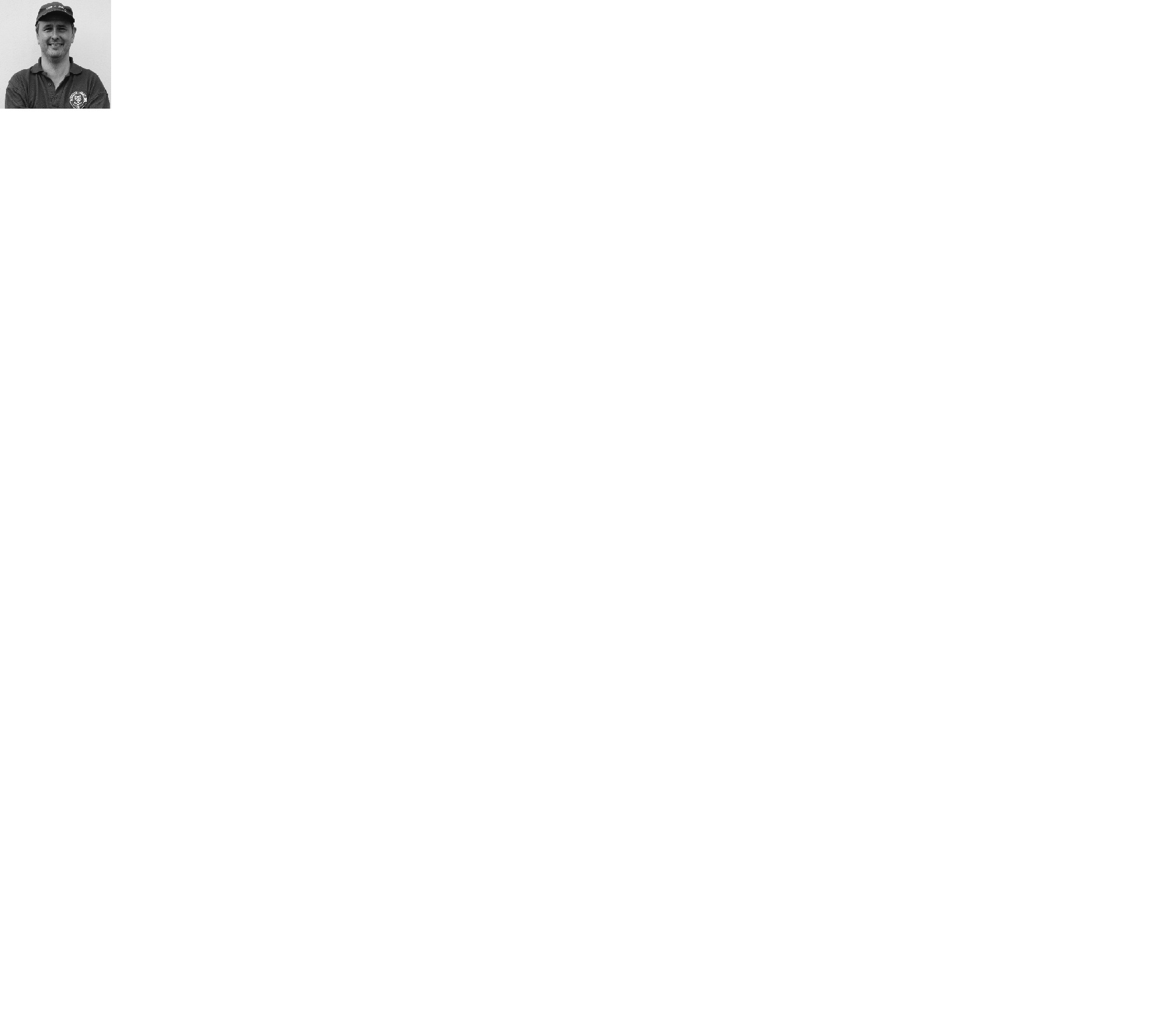 We first met Witham Town upon their election to the Isthmian League for 2000/01 after spending their entire senior existence in the Essex League to that point. They visited us at our home venue of Merland Rise on 4th November 2000 where we were much the better side, although had to wait until the 59th minute before breaking through, eventually winning 4-0. The return match was dogged by delays during this season, which was the worst recorded for postponements for waterlogged pitches. We were due to meet on 24th March but the team had a wasted journey as the match was postponed less than an hour before kick-off. This caused our club to put in a claim for £228 (which we eventually received in August!), as we had originally been assured that the pitch was playable!The April and May of 2001 were a lottery. From 3rd April to 5th May, a total of 33 days, we played 17 matches and despite two goals from Ben Forey, we were defeated 4-2 on Wednesday 2nd May, unsurprisingly really, as we had matches on the Tuesday and the Thursday either side!Spa Road in recent years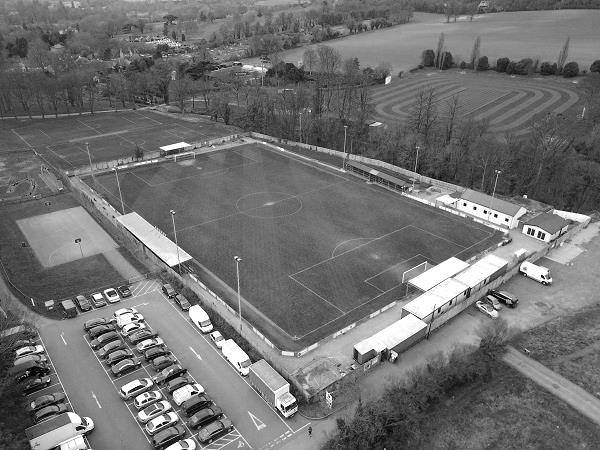 The following season things were a bit more sensible and we would end up being promoted in the League reorganisation that would follow. All clubs knew that the top six at least would go up this season but we started so poorly, this seemed unlikely. We recorded a 1-1 draw at home in the November, but our 3-0 win at Spa Road in January, aided by a brilliant 25 yard strike from Jamie Buckley that I remember clearly as it swerved all over the place on its way in, gave us a bit of beliefand from that day forwards, results improved greatly and we would finish fifth in the end.We spent a couple of seasons at the higher level but in 2004/05 we were back down in the bottom flight of the Isthmian League and in the two seasons we were there, we met five times, three of which were in 2004/05; a 1-2 home defeat in the League Cup in October being followed by a 2-0 away defeat in December and a disastrous 5-0 thrashing at Merland Rise on 12th March 2005.The following season was to be the last for the Isthmian League Division Two and we would finish next to bottom of it, although one of the more memorable matches came at Merland Rise when we defeated Witham 1-0 with a 92nd minute goal from Lee Purvis, son of our Manager Ray. Four months later and we lost 3-1 with our goal coming from Charlie Pritchard, son of our new Manager Paul! There was one other notable name on the team sheet that day as a young lad by the name of Olly Murs was on the team sheet and came on as a substitute. Of course, no one realised at the time that his future career lay elsewhere!Nowadays Witham Town reside in the Isthmian League North Division at Step Four, still at Spa Road, but are fairly comfortable at that level, having even had a brief trip to the Premier Division in recent years.Wivenhoe Town: Played 1 - W1 D0 L0 - F3 A2 - PPG - 3.00 - Perfect If you went a little further up the A12, beyond Witham, you would eventually reach Clacton, nearby to which is the sleepy village of Wivenhoe. The clubs only met once with our boys winning 3-2 in an Isthmian League Cup tie on 28th August 1996. They had joined the League in 1986/87, progressing up to Division One in 1988 and winning that division in 1990. Four years were spent at that level, gradually finishing ever lower in the table until being cut adrift and finishing bottom in 1993/94. Like with our club almost ten years previously, a second consecutive relegation followed and they spent the remainder of their existence in Division Two where they finished second from bottom in 2001/02, yet found themselves promoted as the League reorganisation placed them in Division One North! From there they were transferred into the Southern League in 2004.They were moved back to the Isthmian League in 2006 but two seasons was all they managed before being relegated back to the Eastern Counties League in 2008. In 2015 they dropped to Step Six, although bounced straight back. However, they currently sit at the bottom of their Step Five league with a worse points per game record than ours! Their immediate future looks like it holds another visit to Step Six. Woking and Wokingham Town: Held over to next issuesWood Green Town: Played 1 - W0 D0 L1 - F0 A1 - PPG - 0.00You may never have heard of Wood Green Town, but they were originally Tufnell Spartans, a Reserve Team offshoot of the famous Isthmian League club Tufnell Park when founded in 1911. They changed their name to Wood Green, adding the “Town” suffix in 1930, adopting the name of an earlier club from before the First World War.They spent much of their existence in the Spartan League and whilst in the Premier Division we met in the London Senior Cup, losing 1-0 on 5th November 1938. They merged with Athenian League club Edmonton after that club had left their own ground at the Henry Barrass Stadium in 1973, to become Edmonton and Haringey and one further name change left them known as the much more familiar Haringey Borough, who play now, as they did then at Coles Park in Haringey, which as every true football aficionado knows is actually the only football ground in White Hart Lane, Tottenham, as the old Spurs ground was technically in the High Road! Nowadays they reside at Step Four again in the Isthmian League North Division after being promoted from the Essex Senior League in 2015. From behind the goal Abbey Rangers 0-0 Epsom & EwellCombined Counties League - Premier Division - Saturday 17th February 2018Heroic defending earns point at the Abbey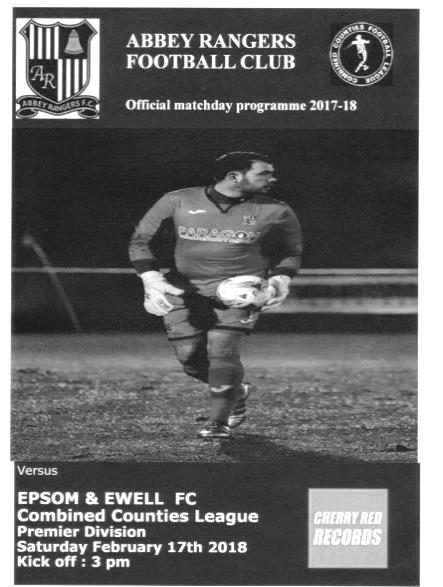 There is a school of thought that says the team with the greater possession should win a football match. However, there is another argument where the defending is so solid that it is worthy of a point for preventing the opposition from getting through. This was the case on Saturday at Abbey Rangers, where our back four and keeper played superbly and thoroughly deserved their clean sheet.We made a couple of changes from our win at Hanworth Villa with both Endrit Dobraj and Ashley Thompson unavailable. Kyen Nicholas and Ben Franklin took their places and we started the match well. Lloyd Connelly sent a header from a Marlon Pinder cross wide of the post in the second minute and two minutes later, he had another opportunity after receiving another deep cross. He was about six yards out, but despite the extremely wide angle, he smashed the ball goalwards where Liam Stone did well to get a touch to the ball on its way to crashing off the face of the crossbar and away to safety.Despite an encouraging first ten minutes, the home side then began to get on top in terms of chances. Noah Stew-Lewis cleared the danger from a deep ball in from the Abbey right, and from the subsequent corner, another deep delivery was headed back towards goal where a header sent the ball onto the roof of our net. In the 21st minute Conor Young made a great save as Danny Hartlebury broke through on goal and we had a fortunate escape when a right wing cross looked set to be headed at goal, only for a teammate to get in the way and glance the ball away from the incoming attacker.We were struggling to gain a foothold in the match against a strong Abbey midfield including former Salt Joe Paris. In fact our former midfielder was one of the best players on the park, along with the home side's Ben Kersley who gave Franklin a tough ride for much of the match, although our man belied his recent lack of match practice and battled throughout.A deep cross was headed just wide of Young's left hand post before a fine left wing run evaded several challenges but ended with a fairly tame shot from the edge of the area. With seconds remaining in the half, Kyen Nicholas also produced a great run at goal but couldn't keep full control of the ball and Stone was able to smother any attempt at goal as he ran in from an angle.Nicholas had the ball in the net within a couple of minutes of the restart but was adjudgedoffside before Abbey had a good chance to open the scoring when a through ball to Alex Hendrie was taken in stride but Young blocked his shot well and the danger was cleared.In the 58th minute Nicholas was sent through on goal and he and Stone challenged for the ball just outside the area. Stone was there first but the loose ball went over to Connelly, who set up Miguel Anderson who tried his luck from fully 35 yards but the ball went high and by the time it came down Stone had retreated to make the catch just in front of his goal line.The final half an hour was mostly controlled by the home side as they pushed for the win, backed by a vociferous crowd at the bar end, containing many of their Reserve team who had finished playing earlier. They nearly saw their team open the scoring in the 63rd minute when Kersley attacked down the right but Franklin put enough pressure on the winger so that the shot came straight at Young and he saved for a corner, from which a header went wide of our net.Changes were required and Ben Dyson replaced Anderson with Joshua Caulcrick coming on for the limping Nicholas. A good Pinder cross was just cleared by a last ditch defensive header and Rory Sellick sent a powerful shot in from the edge off the area that Stone got a fingertip to, although it was probably going just beyond his far post anyway. In return the home team nearly went ahead in the 76th minute when a harmless looking ball appeared to be missed by everyone and reached the far side of the penalty area where the shot was sent in but Young was equal to it. Some more heroic defending by Adam Heagney prevented our goal being breached after Kersley had rounded McKay and cut the ball back to a waiting player no more than eight yards out. At least three shots were blocked before Caulcrick, previously booked just moments earlier was a little late with another challenge just outside the area. The referee was in no doubt and he brandished a second yellow card in his direction, earning our new man a likely club record for the earliest sending off on debut, after being on the field for just seven minutes! Looking back at this, there were people that said his first booking was a little harsh, but the second was clearly earned and we would have to face the final twelve minutes playing a man short.Another goal line block followed in the 80th minute before our Coach Jordan Clark made his debut in place of Connelly. All our hard work nearly came to nothing though as a superb strike from twenty yards on the half volley whistled over our bar, clearing it by inches and the final action of the match came when McKay made another clearance as he had done all day. Alex is closing in on 200 appearances for our club and he won't often have had to work harder than he did today!But to single out any one of our defenders wouldn't be doing justice to the others in the back line. Ultimately, we have them to thank for our point today. Other results didn't go our way this day, but this point may still prove to be pivotal as we continue our attempts to escape the drop zone.Epsom and Ewell: Conor Young, Noah Stew-Lewis, Ben Franklin, Adam Heagney, Alex McKay (c), Miguel Anderson, Marlon Pinder, Scott Murphy, Kyen Nicholas, Rory Sellick, Lloyd ConnellySubs: Ben Dyson for Anderson (67), Joshua Caulcrick for Nicholas (71), Jordan Clark for Connelly (85)CCL Premier Division Club Directory ABBEY RANGERS Telephone: 01932-422962 - Colours: Black & White Stripes/Black/BlackGround: Addlestone Moor, Addlestone. KT15 2QH A.F.C. HAYES Telephone: 0208-845-0110 - Colours: Blue and White Stripes/Blue/BlueGround: Farm Park, Kingshill Avenue, Hayes. UB4 8DD BALHAM Telephone: 0208-942 8062 - Colours: White & Black/Black/BlackGround: Colliers Wood United FC - Wibbandune, Robin Hood Way, Wimbledon. SW20 0AA - BANSTEAD ATHLETIC Telephone: 01737-350982 - Colours: Amber &Black/Black/BlackGround: Banstead Athletic, Merland Rise, Tadworth. KT20 5JG BEDFONT SPORTS Telephone: 0208-831-9067 - Colours: Red & Black Hoops/Black/Red & Black Ground: Bedfont Sports Club, Hatton Road, Bedfont. TW14 8JA CAMBERLEY TOWN Telephone: 01276-65392  Colours: Red & White Stripes/Blue/Red Ground: Krooner Park, Wilton Road, Camberley. GU15 2QW CB HOUNSLOW UNITED Telephone: 0208-577 -9712  Colours: Green/Black/Green Ground: CB Hounslow Sports Ground, Green Lane, Hounslow TW4 6DH CHERTSEY TOWN Telephone: 01932-561774 - Colours: Royal Blue & White Stripes/ Blue/ Blue Ground: Alwyns Lane, Chertsey. KT16 9DW COLLIERS WOOD UNITED Telephone: 0208-942 8062 - Colours: Royal Blue/Black/BlackGround: Wibbandune, Robin Hood Way, Wimbledon. SW20 0AA EPSOM & EWELL Telephone: 01737-553250 - Colours: Royal Blue & White Hoops/Royal Blue/Royal Blue - Ground: Chipstead FC, High Road, Chipstead. CR5 3SF FARNHAM TOWN Telephone: 01252-715305 - Colours: - Claret & Sky Blue /White/ Claret & BlueGround: Memorial Ground, Babbs Mead, West Street, Farnham. GU9 7DY GODALMING TOWN Telephone: 01483-417520 - Colours: Yellow/Green/YellowGround: Wey Court, Meadrow, Godalming. GU7 3JE GUILDFORD CITY Telephone: 01483-443322 - Colours: Red & White Stripes/Black/Black Ground: The Spectrum, Parkway, Guildford, Surrey. GU1 1UP HANWORTH VILLA Telephone: 0208-831-9391 - Colours: Red & White Stripes/Black/Black Ground: Rectory Meadows, Park Road, off Hounslow Road, Hanworth. TW13 6PN HORLEY TOWN Telephone: 01293-822000 - Colours: Claret & Sky Blue/Claret/Claret Ground: The New Defence, Anderson Way, Court Lodge Road, Horley. RH6 8SP KNAPHILL Telephone: 01483-475150 - Colours: Red/Black/Red & BlackGround: Brookwood Country Park, Redding Way, Lower Guildford Road, Knaphill. GU21 2AY NORTH GREENFORD UNITED Telephone: 0208 422 8923 - Colours: Royal Blue & White/Royal Blue/Royal Blue - Ground: Berkeley Fields, Berkeley Avenue, Greenford, Middx UB6 0NX REDHILL Telephone: 01737-762129 - Colours: Red and White Stripes/Red/RedGround: Kiln Brow, Three Arch Road, Redhill. RH1 5AG SPELTHORNE SPORTS Telephone: 01932-961055 - Colours: Navy & Sky Blue/ Blue/ Blue Ground: Spelthorne Sports Club, 296 Staines Road, Ashford Common, Ashford. TW15 1RY SUTTON COMMON ROVERS Telephone: 0208-644-4440 - Colours: Yellow/ Yellow / YellowGround: Sutton United FC, Gander Green Lane, Sutton. SM1 2EY WALTON & HERSHAM Telephone: 01932-245263 - Colours: Red & White Trim/Red/RedGround: Stompond Lane, Walton on Thames. KT12 1HF WESTFIELD Telephone: 01483-771106 - Colours: Yellow/Black/Black Ground: Woking Park, Kingfield Road, Woking. GU22 9BA Salts Super Six PredictorThe Salts Super Six Predictor jackpot has risen to a fairly large £407 for today’s match. The tickets are on sale at today’s game to the left of the gate and the matches on the ticket are to be played today!The competition is easy to play! To win, you simply need to predict the results of six matches correctly from the three options, fill in the form and make sure it is back with our seller before the deadline on the ticket. The latest fixtures are shown below. If you are a club regular, you just need to place your name on the sheet, although if you aren’t, then we’ll need a contact number from you too. We will announce any winners on the website within three working days, so don’t worry, we won’t miss you! Please note that if there is more than one winner, the prize pot would be shared between the winners. All you need to do now is have a go, as many times as you like!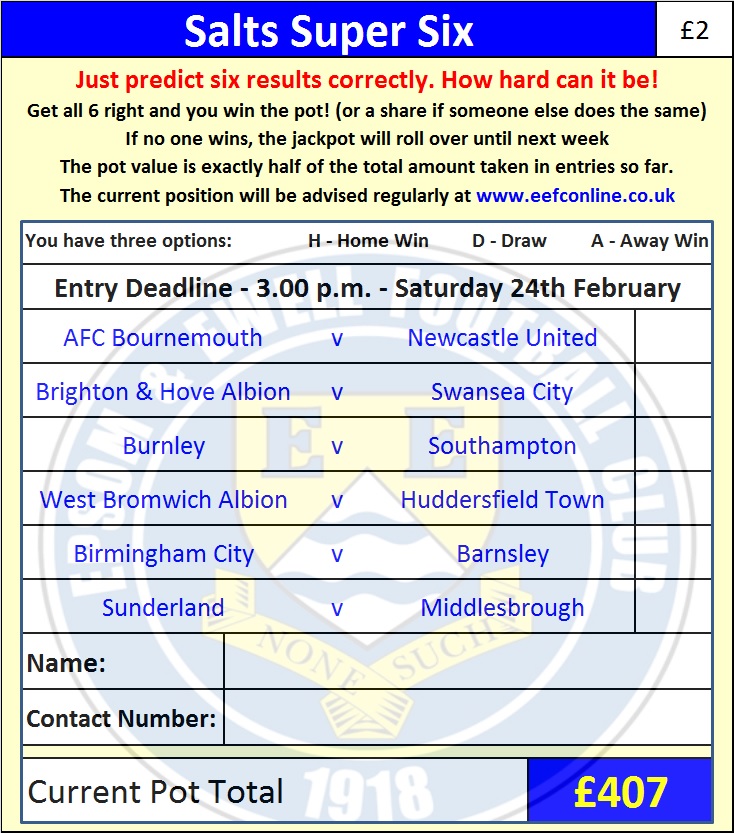 Good luck!Combined Counties League – Premier Division Combined Counties League – Premier Division Combined Counties League – Premier Division Combined Counties League – Premier Division Saturday, 24th February 2018 - Kick-off 3.00 p.m. Saturday, 24th February 2018 - Kick-off 3.00 p.m. Saturday, 24th February 2018 - Kick-off 3.00 p.m. Saturday, 24th February 2018 - Kick-off 3.00 p.m. Epsom and Ewell(Royal Blue & White hoops)VVKnaphill(Red & Black)SquadNUMBERSNUMBERSSquadConor YoungJordan ClementEndrit DobrajMax RoffeyReisse GriffinRichard ShelleyAdam HeagneyJack Collins© Alex McKayJames HarrisAshley ThompsonGeorge RowleyMarlon PinderEthan AllenScott MurphyConnor BlanchardKyen NicholasRobbie KersleyRory SellickEthan LostyLloyd ConnellyJimmy NormanNoah Stew-LewisConnor CloseBen DysonTimmy TaylorLiam RobertsDanny TaylorMiguel AndersonGavin MuirRob HendryHarry RapleyBen FranklinCharlie SmithShaun MastersonAndre WilliamsJoshua CaulcrickAsterick SamuelsJordan ClarkAlvin MacAuleyRyan GunterAli TurpieNeil GrantMANAGERMANAGERKeith HillsAlex McKayASSISTANT ASSISTANT D.PerksJordan Clark / Jimmy HendryCOACH / PHYSIOCOACH / PHYSIOAlex Lumley / Jenny ThravesREFEREE: A.HiggsREFEREE: A.HiggsREFEREE: A.HiggsREFEREE: A.HiggsASSISTANTS: I.Hempel, J.LidbetterASSISTANTS: I.Hempel, J.LidbetterASSISTANTS: I.Hempel, J.LidbetterASSISTANTS: I.Hempel, J.LidbetterToday’s Match and Match Ball are kindly sponsored by:  long serving supporter Jack JarmanToday’s Match and Match Ball are kindly sponsored by:  long serving supporter Jack JarmanToday’s Match and Match Ball are kindly sponsored by:  long serving supporter Jack JarmanToday’s Match and Match Ball are kindly sponsored by:  long serving supporter Jack JarmanOUR NEXT VISITORS TO HIGH ROADCB Hounslow UnitedCherry Red Combined Counties League – Premier DivisionTuesday 6th March 2018 – 7.45 p.m.OUR NEXT VISITORS TO HIGH ROADCB Hounslow UnitedCherry Red Combined Counties League – Premier DivisionTuesday 6th March 2018 – 7.45 p.m.OUR NEXT VISITORS TO HIGH ROADCB Hounslow UnitedCherry Red Combined Counties League – Premier DivisionTuesday 6th March 2018 – 7.45 p.m.OUR NEXT VISITORS TO HIGH ROADCB Hounslow UnitedCherry Red Combined Counties League – Premier DivisionTuesday 6th March 2018 – 7.45 p.m.